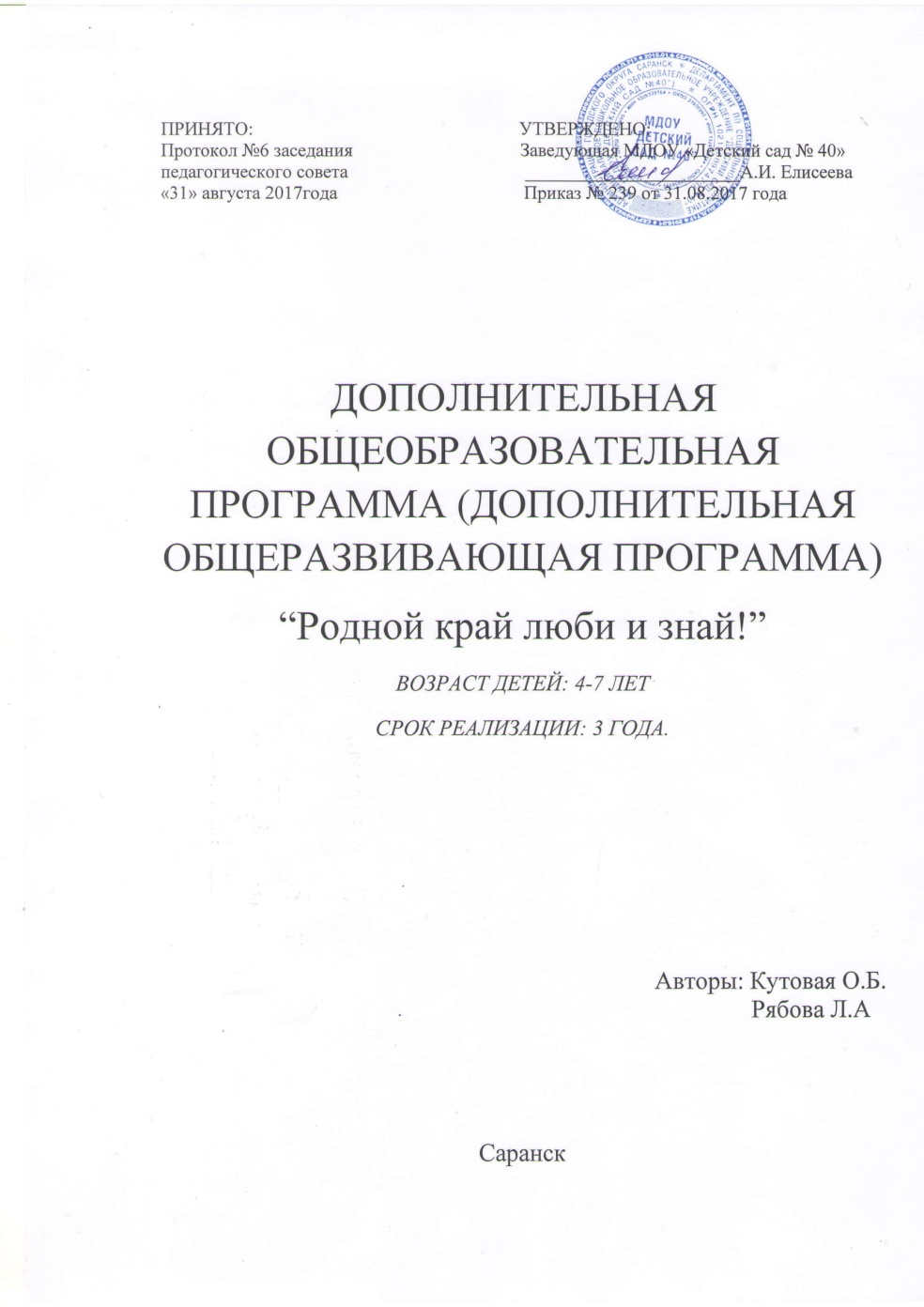 ПАСПОРТ ПРОГРАММЫПояснительная запискаВ содержании ФГОС отмечается острая необходимость активизации процесса  воспитания патриотизма дошкольника. Дети в этом возрасте очень любознательны, отзывчивы, восприимчивы. Они легко откликаются на все инициативы, умеют искренне сочувствовать и сопереживать. Для воспитателя это время благодатной почвы. Ведь в этом возрасте возникают большие возможности для систематического и последовательного нравственного воспитания детей. Происходит формирование духовной основы ребенка, эмоций, чувств, мышления, процессов социальной адаптации в обществе, начинается процесс осознания себя в окружающем мире. Именно этот отрезок жизни человека является наиболее благоприятным для эмоционально - психологического воздействия на ребенка, так как его образы очень ярки и сильны, и поэтому они остаются в памяти надолго, а иногда и на всю жизнь, что очень важно в воспитании патриотизма. Патриотическое   воспитание дошкольников - это не только воспитание любви к родному дому, семье, детскому саду, городу, родной природе, культурному достоянию своего народа, своей нации, толерантного отношения к представителям других национальностей, но и воспитание уважительного отношения к труженику и результатам его труда, родной земле, защитникам Отечества, государственной символике, традициям государства и общенародным праздникам.Патриотизм – это любовь к Родине, преданность своему Отечеству, стремление служить его интересам и готовность, вплоть до самопожертвования, к его защите. Направленность образовательной программы:Патриотическое воспитание направлено на формирование первичных представлений о малой родине и Отечестве, представлений о социокультурных ценностях нашего народа, об отечественных традициях и праздниках.  Актуальность:Исторически сложилось так, что любовь к Родине, патриотизм во все времена в Российском государстве были чертой национального характера. Но в силу последних перемен все более заметной стала утрата нашим обществом традиционного российского патриотического сознания. В связи с этим очевидна неотложность решения острейших проблем воспитания патриотизма в работе с детьми дошкольного возраста.Новизна.Основные этапы воспитания у ребенка любви к Родине, это накопление социального опыта жизни в родном городе, усвоение правил поведения и норм морали, области, приобщение к культуре и творческой жизни родного края, возможность гордиться выдающимися людьми своего города. Именно на основе любви к малой Родине, к семье, к дому основывается патриотизм. Постепенно любовь и гордость от малого расширяются, и переходят в любовь к своему государству и гордость за историю своей страны.Педагогическая  целесообразность программы: состоит в том, что в процессе её реализации обучающиеся овладевают знаниями, умениями, навыками, которые направлены на разрешение проблем взаимоотношений ребёнка с культурными и другими ценностями, осознанием их приоритетности.Цель программы: Формировать у детей дошкольного возраста патриотические отношения и чувства к своей семье, городу, к природе, культуре на основе исторических и природных особенностей родного края.Задачи программы:Образовательные:Дать знания детям о родном городе: история, символика, достопримечательности, промышленные объекты, их вред и польза, экологическая ситуация в городе. Познакомить с именами тех, кто основал и прославил город. Закрепить знания о знакомых улицах, где находится дом, детский сад, пути следования от дома до детского сада;Формирование любви к родному городу и интерес к прошлому и настоящему Саранска.Знакомство детей с географическим расположением города, природными ресурсами.Знакомство детей с традициями, трудом и бытом горожан. 
Воспитывать чувство гордости за своих земляков, которые прославили свой город, республику.Развивающие:Развитие бережного и созидательного отношения к городу (достопримечательности, культура, природа).Расширение детского кругозора.Воспитательные:Воспитание любви к родному краю, городу, формирование представлений о достопримечательностях города.
Воспитание чувства гордости за город, в котором живем.Отличительной особенностью данной образовательной  программы: использование форм и методов, вызывающие развитие  эмоций и чувств детей по отношению к родному городу, стране, способствующие проявлению активной деятельностной  позиции: непосредственное познание достопримечательностей на прогулках и экскурсиях, просмотр слайдов,видеофильмов о городе ,стране.
Форма: игра, беседа.Время проведения деятельности: вторая половина дня по расписанию ДОУ.
Продолжительность деятельности:1 раз в неделю.Длительность занятий в средней группе(4-5лет)-20мин; старшей группе (5-6 лет) – 25 мин. (всего 29 занятий); в подготовительной группе (6-7 лет) – 30 мин. (всего 32 занятия). 
Количество участников: воспитанники группы детского сада без специального отбора.
Возраст детей: программа рассчитана на работу с детьми дошкольного возраста – 4-7 лет.
Условия реализации образовательной программы - Программа разработана на три года,  предназначена для детей дошкольного возраста (для детей 4-7 лет).Формы организации деятельности детей - групповая;Основные формы работы с детьми:Игра;развлечения и вечера досуга;диагностирование, анкетирование детей;беседы с детьми;оснащение предметно-развивающей среды;прогулки,  экскурсии;          чтение художественной литературы;          выставка рисунков.Методы, в основе которых лежит способ организации деятельности:1. Словесные методы обучения:устное изложение;беседа;2. Наглядные методы обучения:показ видеоматериалов, иллюстраций;показ, исполнение педагогом;наблюдение.3 Практические методы обученияЭкскурсии, прогулки и др. Методы, в основе которых лежит уровень деятельности детей.1. Объяснительно-иллюстративные методы обучения.2. Репродуктивные методы обучения.Основные направления патриотического  воспитания:- ознакомление с явлениями социальной действительности (понимание  и оценка окружающего предметного мира),-трудовое воспитание, уважение к людям;- игровая деятельность (закрепление знаний о жизни людей, их труде);
- воспитание необходимых качеств у детей;- формирование навыков разумного поведения и потребностей адекватных жизненных ситуаций.Ожидаемые результатыДети:

- Итоговым результатом будет являться диагностика, где дети покажут свои знания по теме.-узнают о том, в честь кого и почему названы улицы родного города, историю улиц; 
-смогут рассказать об этом, а так же о достопримечательностях города, его красоте;
-расширятся представления детей о родном городе;
-повысится уровень активности, возрастет самостоятельность в решении поставленных задач;
-у детей повысится интерес к жизни города.
Педагоги:

- Освоение инновационных технологий по патриотическому воспитанию дошкольников;
-Разработка анкет для родителей;  -Разработка конспектов занятий;
-Составление перспективного плана работы; 
- Оформление, обобщение и распространение опыта по теме проекта.

Родители: 
-повысится уровень личностного сознания; 
-укрепятся взаимоотношения между детьми и родителями; 
-родители станут активными участниками образовательного процесса.
- Помощь в проведении экскурсий и целевых прогулокКритерии и формы оценки качества знаний:диагностика, итоговые занятия.Уровни знаний детей.ВысокийРебенок без труда называет название города, домашний адрес;Знает достопримечательности города ; Называет улицы;Последовательно отвечает на вопросы.СреднийРебенок иногда допускает незначительные ошибки;Знает названия  некоторых достопримечательностей, Ответы бывают краткими.НизкийРебенок часто допускает ошибки:Затрудняется назвать домашний адрес, достопримечательности;На поставленный вопрос отвечает с трудомКритерии и формы оценки качества знаний:Диагностика, итоговые занятия.Материальное обеспечение программы.Телевизор, экран, проектор,  магнитофон, интерактивная доска,  микрофоны, уголки по патриотическому воспитанию..Методическое обеспечение программы.Уголок для родителей: «Патриотическое воспитание дошкольников»;Настольные игры: Лото «Кем быть», развивающие игры Лото «Профессии», «Знаю все профессии», «Расскажи про свой город», «Все профессии важны», «Ай, да ярмарка», «Славянская семья», «Наряди куклу», «Морд.костюм».Наглядные пособия: обучающие карточки: «Профессии». «Мой город», «Мой дом». Альбом «Мой город».Кадровое обеспечение программы.Рябова Людмила Александровна, воспитатель, высшая категория;Кутовая Ольга Борисовна, воспитатель, высшая категорияМетодическая литература:1.   Мордовия: Энциклопедия: В 2-х томах //Гл. редкол.: А.И. Сухарев, В.А. Юрченков, К.И. Шапкарин и др. - Саранск: Мордов. кн. изд-во, 2004.2.  А н у ф р и е в а  Н. А. Родиноведение. – Саранск.: Морд.кн. изд-во, 1997.3.  А ш у р к о в  В. Н., К а ц ю б а  Д. В.,  М а т ю ш и н  Г. А. Историческое краеведение. – М.: Просвещение, 1980.4.   Б а л а ш о в  В. А. Бытовая культура мордвы. Традиции и современность. – Саранск: Морд.кн. изд-во, 1992.5.  В о л о д и н а  В. А. Изучение родного края. – Саранск: Красный Октябрь, 1999.6.  В о р о н и н  И. Д. Достопримечательности Мордовии. Природные, исторические, культурные. – Саранск, 1967.7.  Всё о Мордовии: Энциклопедический справочник //Сост.: Е.М. Голубчик, В.Д. Ерёмкин, В.С. Ионова, А.С. Лузгин. – Саранск: Морд.кн. изд-во, 1997.8.  Г е р а с и м о в  А. Ромоданово. – Саранск: Морд.кн. изд-во, 1981.9. Города и сёла Мордовии //Сост.: А.Н. Поршаков. – Саранск: Морд.кн. изд-во, 1972.10.  К у к л и н  В. Н. Биография саранских улиц. – Саранск: Морд.кн. изд-во, 1990.11. Л у з г и н  А. С. Жизнь промыслов. – Саранск: Морд.кн. изд-во, 2001.12. Герасимова, З., Козачек, Н. Духовно-нравственное воспитание детей через приобщение их к истории родного края / З. Герасимова, Н. Козачек // Дошкольное воспитание.- 2001. - №12. – C. 47-52.13.  Маханева, М. Д. Нравственно-патриотическое воспитание детей старшего дошкольного возраста .Пособие для реализации Государственной программы «Патриотическое воспитание граждан Российской Федерации на 2001-2005 годы» / М. Д. Маханева.- М.: НРКТИ, 2004.- 72 с.14.  Миронова, Л. П. Люби и знай родной свой край / Л. П. Миронова // Воспитатель ДОУ.- 2008.- №1.- C. 17-23.15.  Михайлова, Е. Нравственно-патриотическое воспитание / Е, Михайлова // Ребенок в детском саду.- 2005.- №5.- C. 38-42.16.  Рыбалова, И. Ознакомление с родным городом как средство патриотического воспитания // Дошкольное воспитание.- 2003.- №6.- C. 4517.  Сакавичене, О. Патриотическое воспитание дошкольников // Ребенок в детском саду.- 2006.- №2.- C. 14-18.; №3.- C. 24-26.Учебно-тематический план:Первый год обучения (возраст детей 4-5 лет):Средняя группа.Второй год обучения (возраст детей 5-6 лет):                                      Старшая группаТретий год обучения (возраст детей 6-7 лет):	36	32	4      Подготовительная группаНаименование программы«Родной край люби и знай!»(далее – Программа)Руководитель программыВоспитатель:Кутовая О.Б, Рябова Л.А.Организация-исполнитель  МДОУ «Детский сад № 40»г. СаранскАдрес организации исполнителя  РМ г. Саранск ул. Степана Разина  д.40АЦель программыФормирование у детей дошкольного возраста интереса и любви к своей семье, городу, к природе, культуре на основе исторических и природных особенностей родного края.Направленность программыПатриотическое воспитание (формирование первичных представлений о малой родине и Отечестве, представлений о социокультурных ценностях нашего города, об отечественных традициях и праздниках).Срок реализации программы3годаВид программыУровень реализации программы Адаптированная Дошкольное образование  Система реализации контроля за исполнением программыКоординацию деятельности по реализации программы осуществляет администрация образовательного учреждения   Ожидаемые конечные результаты программыФормируется интерес к родному городу и интерес к прошлому и настоящему своей малой родины.МесяцОбразовательный модульОбразовательный модульТемаТемаКоличество часовКоличество часовКоличество часовПримечанияМесяцОбразовательный модульОбразовательный модульТемаТемаВсего Теоретических занятий Практических занятий СентябрьМоя малая РодинаМоя малая РодинаДетский сад.Детский сад.11Моя малая РодинаМоя малая Родина«Моя семья».«Моя семья».11Культура и искусствоКультура и искусство«Легенды и мифы мордовского народа».«Легенды и мифы мордовского народа».11Культура и искусствоКультура и искусство«Мордовские сказки».«Мордовские сказки».11ОктябрьМоя малая РодинаМоя малая РодинаЭкскурсия «С чего начинается Родина».Экскурсия «С чего начинается Родина».11Моя малая РодинаМоя малая РодинаЗнакомство с гербом, флагом, гимном РМ.Знакомство с гербом, флагом, гимном РМ.11Природный мирПриродный мирПтицы родного края.Птицы родного края.11Природный мирПриродный мирЖивотный мир родного края.Животный мир родного края.11НоябрьЯ и моя семья.Я и моя семья.«Мамы всякие важны». Знакомство с профессией мамы.«Мамы всякие важны». Знакомство с профессией мамы.11Моя малая РодинаМоя малая Родина«Хорошо у нас в детском саду».«Хорошо у нас в детском саду».11Я и моя семья.Я и моя семья.Сюжетно-ролевая игра «Бабушка приехала».Сюжетно-ролевая игра «Бабушка приехала».11Я и моя семья.Я и моя семья.р Рисование «Наши мамы».р Рисование «Наши мамы».11ДекабрьМоя малая РодинаМоя малая РодинаРисование на тему: «Построим большой дом».Рисование на тему: «Построим большой дом».11Я и моя семья.Я и моя семья.«Мое здоровье».«Мое здоровье».11Я и моя семья.Я и моя семья.«Моя семья».«Моя семья».11Я и моя семья.Я и моя семья.Праздники в нашей семье.Праздники в нашей семье.11ЯнварьМир вокруг нас.Мир вокруг нас.«Дружат дети на планете».«Дружат дети на планете».11Я и моя семья.Я и моя семья.«Зимние забавы наших бабушек и дедушек».«Зимние забавы наших бабушек и дедушек».11Природный мирПриродный мирДомашние животные у нас дома.Домашние животные у нас дома.11ФевральПриродный мирПриродный мирДикие животные Мордовии.Дикие животные Мордовии.11Природный мирПриродный мир«Белая береза под моим окном»-деревья родного края.«Белая береза под моим окном»-деревья родного края.11Мы – патриотыМы – патриоты«На земле, в небесах и на море»-об армии, о родах войск.«На земле, в небесах и на море»-об армии, о родах войск.11Я и моя семья.Я и моя семья.«Папы, дедушки-солдаты».«Папы, дедушки-солдаты».11МартЯ и моя семья.Я и моя семья.«Наша мама лучше всех».«Наша мама лучше всех».11Моя малая РодинаМоя малая Родина«Город Саранск. Здания и памятники.»«Город Саранск. Здания и памятники.»11Моя малая РодинаМоя малая Родина«Город. Транспорт. Пешеход»«Город. Транспорт. Пешеход»11Я и моя семья.Я и моя семья.Помощники . Обязанности детей дома.Помощники . Обязанности детей дома.11АпрельМоя малая РодинаМоя малая РодинаНаш город -  многонациональный.Наш город -  многонациональный.11Культура и искусствоКультура и искусствоМордовские народные игры.Мордовские народные игры.11Культура и искусствоКультура и искусствоМордовский орнамент.Мордовский орнамент.11Природный мирПриродный мир«Природа просит защиты».«Природа просит защиты».11МайМы – патриотыМы – патриотыБеседа «Музей боевой и трудовой славы»Беседа «Музей боевой и трудовой славы»11Мы – патриотыМы – патриотыБеседа «День Победы»Беседа «День Победы»11-Мы – патриотыМы – патриотыЦелевая прогулка к памятнику павшим воинам.Целевая прогулка к памятнику павшим воинам.11КВН «Наш город»КВН «Наш город»11Итого часов: Итого часов: 35352213Количество часов Количество часов Количество часов Месяц        в месяц        занятий в неделю в год Сентябрь41Октябрь41Ноябрь41Декабрь41Январь31Февраль41Март41Апрель41Май41Итого в год:35*20=700мин.=11ч.40мин.935МесяцНеделяОбразовательный модульПрограммное содержаниеМатериал и оборудованиеМетоды и приемыРабота с родителямиСентябрь1Моя малая Родина«Детский сад». Знакомить с детским садом и его сотрудниками, профессиями тех, кто работает в детском саду.Карточки с изображением  людей разных профессий, орудий труда.Видео «Сотрудники детского сада».БеседапоказОформление «Памятки дл родителей»2Моя малая Родина«Моя семья». Дать определение понятию «семья»,о родственных отношениях.Фотографии, плакат «Семейный обед».Художественное словоДидактическая  играБеседаКонсультация «Семейные ценности».3Культура и искусствоБеседа «Легенды и мифы мордовского народа».Иллюстрированные картинки.БеседаХудожественное словоПредложить родителям нарисовать с детьми мифологический персонаж.4Культура и искусство«Мордовские сказки».Книги.ПоказбеседаПредложить родителям почитать детям морд.сказки.Октябрь1Моя малая РодинаЭкскурсия « С чего начинается Родина?» (улицы г. Саранска)БеседапоказРассказ родителей о своем городе.2Моя малая РодинаЗнакомство с гербом, флагом, гимном РМ.Слайды, фотографии, плакаты, музыкальные дискиБеседапоказРисунки детей с родителями на тему «Символы Мордовии»3Природный мир«Как птицы родного края к зиме готовятся?» (перелетные и зимующие птицы нашего края)« Зимующие и перелетные птицы»БеседапоказНаблюдение взрослых и детей за  птицами.4Природный мир«Как  животные родного края к зиме готовятся?»Картинки из серии «Дикие животные»БеседапоказЧтение детям произведений В.Чарушина «Медведи»Ноябрь1Я и моя семья.«Мамы всякие важны». Знакомство с трудом мамы.Альбом «Профессии».В.Маяковский « Кем быть?»С.Михалков « А что у вас?»Беседа, рассказ, художественное слово.Пригласить мам на развлечение « Мама – главное слово»2Моя малая РодинаБеседа «Хорошо у нас в саду». Познакомить с сотрудниками детского сада. Учить уважать их труд.Пригласить сотрудников детского сада на беседу.Беседа, рассказ,Опрос «Ваши вопросы и пожелания сотрудникам детского сада»3Я и моя семья.Сюжетно-ролевая игра «Бабушка приехала»Чайный сервиз, стол.Беседа, рассказ,Оформление плаката « Наши бабушки»4Я и моя семья.Рисование на тему: «Наши мамы». Учить заботиться о своих мамах, воспитывать уважение.Фотографии мам.Беседа, рассказ, художественное слово, показПоздравление мам и бабушек с Днем Матери.Декабрь1Моя малая РодинаРисование « Построим большой дом»Картинки с изображением домов     г. СаранскаБеседа, рассказ, художественное слово, показОформление папки-передвижки « Зимние забавы»2Я и моя семья.Беседа «Мое здоровье»Н/и «Валеология», плакаты с изображением видов спорта.Беседа, рассказ, художественное слово, показКонсультация  «Как укрепить здоровье детей зимой»3Я и моя семья.«Моя семья» - любимые занятия родителей и других членов семьи.Плакат « Семейный вечер»Беседа, рассказ, художественное слово, показКонсультация «Как провести выходной день с ребенком»4Я и моя семья.«Традиции  нашей семьи».Плакаты из серии « Праздники»Беседа, рассказ, художественное слово, показБеседа «Значение семейных праздников»Январь1Мир вокруг нас«Дружат дети на планете»Стихи, песни о дружбе.Беседа, рассказ, художественное слово, показКонкурс рисунков о дружбе2Я и моя семья.Зимние забавы наших бабушек и дедушек.Плакат «Зима» ( с изображением зимних забав)Беседа, рассказ, художественное слово, показПригласить родителей украсить ледяными и снежными скульптурами участок детского сада.3Природный мирБеседа «Домашние животные у нас дома»Карточки из серии «Домашние животные»Беседа, рассказ, художественное слово, показСоставление фотоальбома «Забавные животные»Февраль1Природный мир«Дикие животные Мордовии».Картинки из серии «Животные, обитающие на территории нашей страны»Беседа, рассказ, художественное слово, показ, Изготовление совместно с детьми поделок на тему «Дикие животные»2Природный мир«Белая  береза под моим окном» - деревья родного города.Картинки из серии «Деревья нашей полосы», аудиозапись стихотворения С.Есенина «Белая береза».Беседа, показ, загадкиПредложить совершить экскурсию в зимний парк или лес.3Мы – патриоты«На земле, в небесах и на море» - об армии, о родах войск.Картинки с различными видами войск и защитников отечества.Беседа, рассказ, художественное слово, показКонкурс плакатов « Защитники Отечества»4Я и моя семья.«Папы, дедушки – солдаты» - о государственном празднике «День Защитника Отечества»Аудиозапись с песнями военных лет. Плакаты « С Днем Защитника Отечества»Беседа, рассказ, художественное слово, показПригласить на развлечение «Мой папа»Март1Я и моя семья.«Наша мама лучше всех»Стихотворение  Е.Благининой «Вот какая мама», плакат « 8 марта»Беседа, показ, художественное слово.Оформление поздравительного плаката.2Моя малая РодинаРассматривание фотоальбома «Город Саранск – здания  и памятники города»Картинки с изображением памятников и других достопримечательностей.Беседа, показ, художественное словоПопросить родителей совершить экскурсию к памятникам города.3Моя малая Родина«Город. Транспорт. Пешеход»Плакаты по ОБЖ.Папка- передвижка «Красный, желтый, зеленый»Беседа, показ, художественное словоКонсультация «Что должны знать дети о правилах безопасного поведения на улице и дома»4Я и моя семья.«Помощники». Об обязанностях, которые дети выполняют дома, об обязанностях членов семьи.Иллюстрированные картинкиБеседа, показ, художественное словоКонсультация « С какого возраста дети должны помогать»Апрель1Моя малая Родина«Наш город  – многонациональный».Картинки из серии «Народы Поволжья»Беседа, показ, художественное словоОрганизация совместных занятий детей и родителей2Культура и искусствоЗнакомство с мордовскими народными играмиПоказ слайдов с изображением элементов игрБеседа, показ, художественное словоОформление папки – передвижки «Мордовские игры для детей 4-5 лет»3Культура и искусствоМордовский орнаментРассматривание альбома «Мордовские узоры». Карточки с изображением людей в национальных костюмахБеседа, показ, художественное словоОформление папки-передвижки «Мордовские узоры»4Природный мир«Природа просит защиты» - бережное отношение к природе родного краяПлакаты на природоохранную темуБеседа, показ, художественное словоИзготовление плакатов «Защитим природу родного края»Май1Мы – патриотыБеседа «Музей боевой и трудовой славы».Рассматривание альбома «Герои ВОв»Беседа, показ, художественное словоОформление плаката « 9 мая»2Мы – патриотыРассказ воспитателя о Дне ПобедыСлайды, картинки  о ВОвБеседа, показ, художественное словоИзготовление подарков для ветеранов Вов совместно с детьми3Мы – патриотыЦелевая прогулка к памятнику павшим воинамБеседа, показ, художественное словоРекомендовать посетить музей боевой славы и трудового подвига народа в годы Вов4Моя малая РодинаКВН «Наш город».Плакаты, фото, альбом «Наш город»Беседа, показ, художественное словоПригласить родителей на итоговое занятие кружкаМесяцОбразовательный модульОбразовательный модульТемаКоличество часовКоличество часовКоличество часовПримечанияМесяцОбразовательный модульОбразовательный модульТемаВсего Теоретических занятий Практических занятий Сентябрь«Шумбрат,ялга!»11Моя малая РодинаМоя малая РодинаМоя малая Родина.РрРрррРРР11Моя малая РодинаМоя малая РодинаСаранск-мой город.11Моя малая РодинаМоя малая РодинаИстория возникновения города.11ОктябрьМоя малая РодинаМоя малая РодинаУлицы нашего города.11Мы – патриотыМы – патриотыДружная семья.11Культура и искусствоКультура и искусствоЛегенды и мифы Мордовской земли.11Моя малая РодинаМоя малая РодинаПромышленность г. Саранска.11НоябрьПриродный мирПриродный мирСельское хозяйство Мордовского края.11Культура и искусствоКультура и искусствоСаранск-культурный.11Культура и искусствоКультура и искусствоТеатры Мордовии.11Культура и искусствоКультура и искусствоИграем в забытые детские игры.11ДекабрьМоя малая РодинаМоя малая РодинаЗнакомство с гербом города.11Культура и искусствоКультура и искусствоЗнакомство с музыкальными произведениями о родном крае.11Культура и искусствоКультура и искусствоЗнакомство с бытом и традициями родного края.11Культура и искусствоКультура и искусствоЗнакомство с народным декоративно-прикладным искусством Мордовии.11ЯнварьМоя малая РодинаМоя малая РодинаСаранск-спортивный город.11Знаменитые людиЗнаменитые людиЗнаменитые спортсмены Мордовии.11ФевральЗнаменитые людиЗнаменитые людиОни прославили наш край.11Природный мир Природный мир Природа родного края.11Природный мирПриродный мирДикие животные края.11Природный мирПриродный мирДикие животные края.11МартПриродный мирПриродный мирПтицы11Природный мирПриродный мирРастительный мир Мордовского края.11Природный мирПриродный мирКрасная книга Мордовии.11Природный мирПриродный мирРеки и озера родного края.11АпрельКультура и искусствоКультура и искусствоМордовский национальный костюм.11Культура и искусствоКультура и искусствоМордовские узоры.11Моя малая РодинаМоя малая РодинаЭкскурсия по городу11Моя малая РодинаМоя малая РодинаЯ живу в городе «.Монэряношсо»11МайМы – патриотыМы – патриотыБоевая слава Мордовии.11Викторина «Знатоки родного края».11Итого часов: Итого часов: 32    23  9Количество часов Количество часов Количество часов МесяцМесяцв месяцзанятий в неделюв год СентябрьСентябрь              41ОктябрьОктябрь41НоябрьНоябрь41ДекабрьДекабрь41ЯнварьЯнварь21ФевральФевраль41МартМарт41АпрельАпрель41МайМай21Итого в год:32*25=800мин=13ч.30мин..32*25=800мин=13ч.30мин..              932ТемаОбразовательный модульПрограммное содержаниеМетоды и приемыМатериал и оборудованиеРабота с родителямиСентябрь1 занятиеТема «Шумбрат, ялга!»Знакомить с речевым оборотом «Шумбрат, ялга!»Знакомить детей с историей, обычаями, традициями и бытом мордовского народа. Формировать чувство национальной гордости.Беседа с детьми, вопросы к детям, показ, иллюстрации, использование художественного словаКукла в национальном мордовском костюмеСоздать общность интересов родителей и детей,вовлечь их в общее дело.Беседа с родителями об их национальной принадлежности.2 занятиеМоя малая Родина.Моя малая РодинаИзготовление альбома, составление рассказов «Дом, в котором я живу»Использование художественного слова, игра дидактическая, беседаПлакаты,фотографии.Предложить нарисовать герб семьи.3 занятиеСаранск-мойгород.Моя малая РодинаПрослушивание песен о родном городе, чтение стихов,- выставка детского рисунка «Мой любимый город»Использование художественного слова, игра дидактическая, беседаПлакаты,фотографии.Пригласить на выставку "Мой любимый город".4 занятиеИсториявозникновениягородаМоя малая Родина- оформление стенда «Саранск теперь и прежде»Закрепить знания детей о родном городе, полученные в средней группе: название города, основные достопримечательности. Познакомить с историей возникновения города, его названия, древними постройками. Воспитывать интерес к истории родного города и страны.Загадки детям, игра, вопросы детям, прием спрашиваю - отвечаюФотографии,плакаты.Оформление папки-передвижки "Достопримечательности г.Саранска".ОктябрьУлицы нашего города.Моя малая РодинаОрганизованная образовательная деятельность. Творческие рассказы детей об улицах города. Рассматривание слайдов, фотографий, чтение стихов о городе, пение песен.Беседа с детьми, вопросы к детям, показ, иллюстрации, использование художественного словаСлайды, фотографииРекомендовать стихи мордовских авторов для чтения детям.ТемаДружная семьяМы - патриотыизготовление фотоальбома «Семейные традиции»конкурс «Родословная моей семьи»беседы, составление рассказов о своей семье,рисование по теме «Моя семья»выставка «Когда наши бабушки были детьми»Беседа с детьми, вопросы к детям, показ, иллюстрации, использование художественного словафотографии.Попросить родителей принести фото из семейных архивов.3 занятиеЛегенды и предания Мордовской земли.Культура и искусствоПознакомить детей с литературным наследием мордовского народа.Беседа с детьми, вопросы к детям, показ, иллюстрации, использование художественного словаКниги с мордовскими сказкамиРекомендовать мордовские сказки для чтения детям.4 занятие Промышленность Саранска .Моя малая РодинаПознакомить детей с промышленностью города Саранска.Беседа с детьми, вопросы к детям, показ, иллюстрации, использование художественного слова.Иллюстрации, фотографииПопросить рассказать детям о своей работе, о пользе труда.НоябрьСельское хозяйство Мордовского края, его значение для РоссииПриродный мирГлавные сельскохозяйственные культуры Республики Мордовия: хлеборобство, овощеводство, садоводство, животноводство, птицеводствоРассказывоспитателей, беседы.Познакомить родителей с мини-папкой-передвижкой "Сельское хозяйство Мордовии"..2 занятиеСаранск-культурныйКультура и искусствоРассказать о современных художниках, композиторах, прославивших наш город. Показ картин . Экскурсия в музей имени Эрьзи.Беседа с детьми, вопросы к детям, показ, иллюстрации, использование художественного словаИллюстрации,фотографии.Пригласить на экскурсию в музей имени С.Эрьзи.3 занятие Театры МордовииКультура и искусствоРассказ о современных театрах нашего города.Беседа с детьми, вопросы к детям, показ, иллюстрации, использование художественного словаПлакаты с изображением театров, сцен из спектаклей.Пригласить в Мордовский национальный театр..4 занятиеИграем в забытые детские игры (Старинные и современные народные игры, традиционные в Мордовии).Культура и искусствоРассказ воспитателя , игры в свободное время и на занятиях.Игры детей.Предложить изготовить пазлы с видами города.ДекабрьЗнакомство с гербом городаМоя малая Родина. изодеятельность - «Нарисуй герб семьи»,знакомство с флагом, гербом и гимном России и Мордовии.изготовление макета стеллыПоказ картинки, игра, использование загадокПлакат с изображением герба СаранскаПредложить изготовить Д/и "Разукрась герб города Саранска"2 занятиеЗнакомство с музыкальными произведениями о родном крае.Культура и искусствоПознакомить детей с произведениями мордовских композиторов.Беседа с детьми, вопросы к детям, показ, иллюстрации, использование художественного слова.муз.записи.консультация "Как организовать досуг ребенка весело,интересно и с пользой"3 занятиеЗнакомство с бытом и традициями (Народный календарь. Традиционные обрядовые праздники, особенности их празднования. Традиционные праздничные блюда.).Культура и искусствоПознакомить детей с традициями и бытом мордовского народа.Рассматривание народного быта (специально организованное занятие, экскурсия в музей). Беседы в свободное время. Рассматривание иллюстраций, фотографий.Плакаты,иллюстрации.Изготовление видеодиска "Праздники в нашем городе"4 занятиеЗнакомство с народным декоративно- прикладным искусством МордовииКультура и искусствоПознакомить детей с народно- прикладным искусством мордовского народа.Беседа с детьми, вопросы к детям, показ, иллюстрации, использование художественного словаПлакаты,иллюстрацииПопросить пополнить мини-музей экспонатами.Январь1 занятиеТема «Саранск – спортивный город»Моя малая РодинаПознакомить с новыми спортивными объектами города.Использование художественного слова, игра.Плакаты,иллюстрацииПопросить родителей совершить экскурсию по городу.2 занятие «Саранск – спортивный».Знаменитые людиПознакомить детей с достижениями мордовских спортсменов.- выставка детского рисунка «Мы любим спорт»Беседа с детьми, вопросы к детям, показ, иллюстрации, использование художественного словаФотографии выдающихся спортсменов и тренеров Мордовии.Оформление папки-передвижки "Гордость Мордовии и России"Февраль1 занятие Они прославили наш городЗнаменитые люди игра «Магазин сувениров»,беседа о важности труда всех людейБеседа с детьми, вопросы к детям, показ, иллюстрации, использование художественного словаКартинки с изображением людей, трудящихся на предприятиях нашего города.Фотомонтаж "наши папы-наша гордость"2 занятиеПрирода родного края.Природный мирПродолжить знакомство детей с природой мордовского края.Беседа с детьми, вопросы к детям, показ, иллюстрации, использование художественного словаКартины с изображением природных уголков Мордовии.Попросить пополнить альбом "природа нашего края" новыми фотографиями3 занятиеТема «Дикие животные. Вирень ракшатне»Природный мирОтметить с детьми характерные особенности представителей диких животных. Развивать умения правильно подбирать к существительному нужное прилагательное. Воспитывать у детей интерес к живой природе, эмоциональную отзывчивостьЗагадки, показ объектов с называнием, вопросы к детям, хоровоепроговариваниеКартинки с изображением диких животных.Изготовление макета "Лесная поляна" 4 занятиеТема «Дикие животные. Вирень ракшатне» (продолжение)Природный мирПовторить с детьми названия диких животных. Учить составлять рассказ о каждом животном. Воспитывать заботливое отношение к животным, радость от общения с ними.Загадки, показ объектов с называнием, вопросы к детям, хоровоепроговариваниеКартинки с изображением диких животныхПопросить проиллюстрировать мордовские сказки о животных.Март1 занятиеТема «Птицы. Нармонть»Природный мирДать детям представление о птицах, о характерных отличительных особенностях птиц. Закрепить понятия, что домашние птицы живут рядом с человеком, а дикие птицы - на воле (в лесу, в поле), боятся человека. Воспитывать любовь к птицам.Загадки, показ объектов с называнием, вопросы к детям.Картинки с изображением птиц, Плакат «перелетные птицы»Изготовление скворечников, кормушек2 занятиеТема «Растительный мир Мордовского края».Природный мирПродолжить беседу о растениях, произрастающих на территории Мордовии.Загадки, показ объектов с называнием, вопросы к детям.Картинки с изображением растений, деревьев и кустарниковПапка-передвижка "Лекарственные растения, произростающие на территории Мордовии3 занятиеКрасная книга Мордовии.Природный мирПознакомить детей с редкими видами животных и растений Мордовии.Беседа с детьми, вопросы к детям, показ, иллюстрации, использование художественного словаПлакаты с изображением редких животных, птиц, растений, занесенных в Красную книгу.Папка-передвижка "Красная книга Мордовии"4 занятиеРеки и озера родного края.Природный мирПродолжить знакомство детей с родным краем. Уточнить представления детей о крупных реках и озерах, расположенных на территории Мордовии.Беседа с детьми, вопросы к детям, показ, иллюстрации, использованиехудожественногословаФотографии с изображением водных артерий Мордовии.Оформление фотоальбома "Отдых на водоемах Мордовии"Апрель1 занятие Мордовский национальный костюм.Культура и искусствоПознакомить детей с мордовским национальным костюмом.Беседа с детьми, вопросы к детям, показ, иллюстрации, использование художественного словаКартинки с изображение одежды и обуви мордовского народаМастер-класс "Изготовление головных уборов (русских и мордовских)"2 занятие Национальные мордовские узоры.Культура и искусствоПродолжить знакомство детей с образцами мордовского национального орнамента.Беседа с детьми, вопросы к детям, показ, иллюстрации, использование художественного словаОбразцы мордовского национального орнамента.Мастер-класс "Мордовские узоры"3 занятиеЭкскурсия по городуМоя малая Родинаизготовление макета города,- дидактическая игра «Путешествие по городу»Беседа о весне, использование художественного слова, показ наглядностиКартинка с изображением города. Пригласить на экскурсию по городуТема «Я живу в городе. Мон эрян ошсо»Моя малая Родина Учить составлять небольшой рассказ о своем городе. Воспитывать любовь к родному городу.Использование художественного слова, рассказ воспитателя, показ наглядности, хоровоепроговариваниеПлакат «Мой город»Предложить составить рассказ о своем городе (совместно с детьми)Май1 занятиеТема «Мордовия».Моя малая Родина.Знакомить детей с этническими особенностями территории проживания детей. Упражнять в составлении небольшого рассказа о Мордовии, используя полученные знания в течение года. Воспитывать любовь к родному краюБеседа о родном крае, рассказ воспитателя, использование художественного словаКартинки с изображением родных мест, карта Мордовии, художественная литература мордовских писателей.Познакомить с традиционными обычаями русского и мордовского народа.2 занятие.Боевая слава городаМы - патриотыизготовление праздничных открыток,встреча с ветеранами (прадедушкой одного из детей),беседа о подвигах солдат в Великой Отечественной войнеБеседа с детьми, вопросы к детям, показ, иллюстрации, использование художественного словаПлакаты с изображением подвигов Советских солдат.Пригласить на встречу с ветеранами ВОв.3 занятие Итоговое.Викторина «Знатоки родного края»Мы - патриотыВыявить уровень знаний детей, полученных в течение учебного года.Беседа о Родине, использование художественного слова, показ наглядностиКартинки с изображением достопримечательностей города Саранска и Республики Мордовия.пригласить на итоговое занятие.МесяцОбразовательный модуль ТемаКоличество часовКоличество часовКоличество часовПримечанияМесяцОбразовательный модуль ТемаВсегоТеоретических занятийПрактических занятий09Моя малая РодинаИстория возникновения родного края.11Мир вокруг насЗнакомство с районами города.11Моя малая РодинаЗнакомство с гербом, флагом Мордовии11Культура и искусствоЗнакомство с мордовским костюмом.1110Моя малая РодинаСаранск- столица Мордовии.11Мир вокруг насЗнакомство с улицами родного города.11Мир вокруг насДом, в котором я живу.11Мир вокруг насБезопасный путь к детскому саду.1111Мир вокруг насЗнакомство с дорожными знаками. Безопасность в городе.11Культура и искусствоРассказ о русских народных праздниках Рождество, Пасха, Масленица.11Культура и искусствоМордовский узор и орнамент.Рисование орнаментов.11Я и моя семьяМоя семья. Рассказы детей о своей семье.1112Моя малая РодинаПромышленность города.11Культура и искусствоНародные промыслы и народная деятельность.11Моя малая РодинаЗнакомство со старыми городами Мордовии.11Моя малая РодинаЗнакомство с традиционными занятиями мордовских крестьян.111Моя малая РодинаЗнакомство с достопримечательностями г.Саранск.11Моя малая РодинаЗнакомство с памятниками родного города.11Культура и искусствоЗнакомство с музеями родного города.11Моя малая Родина«Угадай, где я нахожусь»- викторина.112Знаменитые людиЗнакомство со знаменитыми людьми- уроженцами Мордовии.11Знаменитые людиИзвестные спортсмены Мордовии.11Мы - патриотыПамятники Защитникам Отечества.11Культура и искусствоМордовские подвижные игры. Викторина.113Природный мирПриродные зоны нашей республики и полезные ископаемые.11Природный мирКрасная книга Мордовии.11Природный мирРеки и озера Мордовии.11Природный мирФлора и фауна Мордовии.114Культура и искусствоМифы и легенды мордовского народа.11Культура и искусствоЗнакомство с художниками и скульптурами Мордовии.11Культура и искусствоПисатели Мордовии11Культура и искусствоЗнакомство с композиторами, с фольклорными коллективами Мордовии.115Мы - патриотыБеседа о ветеранах В.О.В. и нашей республики.11Мы - патриотыВозложение цветов к памятнику героев. Посещение музея боевой славы.11Святые места Мордовии.11КВН. «Что ты знаешь о Мордовии?»11Количество часов Количество часов МесяцМесяцв месяцв месяцзанятий в неделю в год СентябрьСентябрь441ОктябрьОктябрь441НоябрьНоябрь441ДекабрьДекабрь441ЯнварьЯнварь441ФевральФевраль441МартМарт441АпрельАпрель441МайМай441Итого в год:Итого в год:36*30=1080мин.==18ч36*30=1080мин.==18ч936МесяцТемаОбразовательный модульПрограммное содержаниеМетоды и приемыМатериал иоборудованиеРабота сродителямиСентябрь1История возникновения родного края.Моя малая РодинаРасширять представления об истории возникновения города Саранска.Рассказ воспитателя, показ иллюстраций.Просмотр иллюстрированных картинок из серии «Достопримечательности Мордовии».Привлечь родителей к оформлению мини-музея.2Знакомство с районами города.Мир вокруг насПознакомить срайонами города.Рассказ воспитателя, работа с картой.Рассмотреть карту Саранска.Провести дома беседу о своем районе.3Знакомство с гербом, флагом МордовииМоя малая РодинаЗакрепить знания о гербе, флаге Мордовии.Показ картинки.Прослушать гимн Мордовии.Рекомендовать прогулку по Советской площади.4Знакомство с мордовским костюмом.Культура и искусствоПознакомить с частями национальной одежды мокшан и эрзян. Рубаха –панар (мокш.), передник-сапоня(мокш.), пояс –каркс (мокш. и эрз.). Беседа с детьми, показ мордовских орнаментов.Знакомство с частями национальной одежды мокшан, эрзян.Посоветовать посетить краеведческий музей и привлечь родителей к изготовлению одежды.Октябрь.1Саранск- столица Мордовии.Моя малая РодинаУточнить представления о том, что Саранск- столица Мордовии, в которой живут люди разных национальностей.Рассказ воспитателя, вопросы, иллюстрированные картинки, худ. слово.Просмотр книг и альбомов о Саранске.Привлечь родителей к созданию развиваю-щей среды.2Знакомство с улицами родного города.Мир вокруг насРасширять представления об улицах родного города.Беседа с детьми, прослушивание музыкальных произведений на мордовском языке.Прослушивание мордовских народных мелодий.Ориентировать родителей на чтение детям мордов. худож.лит.3Дом, в котором я живу.Мир вокруг насУважительное отношение к людям разных национальностей, веры.Рассказ детей из личного опыта, беседа с детьми, чтение художественной литературы.Нарисовать дом, в котором живет.Рассказатьдетям о своих любимых местах города.4Безопасный путь к детскому саду.Мир вокруг насУточнить правила поведения на улице, дороге.Рассказ детей из личного опыта, беседа, вопросы.Разучивание считалки «Червень, Бервень».Консультация «Маршрутвыходногодня»Ноябрь.1Знакомство с дорожными знаками. Безопасность в городе.Мир вокруг насУточнить представления о правилах поведения на улице, дороге в Мордовии.Беседа с детьми, просмотр иллюстраций, вопросы. Дидактическая игра.Просмотреть плакаты, фотографии улиц города.Консультация «О правилах дорожного движения».2Рассказ о русских народных праздниках Рождество, Пасха, Масленица.Культура и искусствоВоспитывать уважительное отношение к культуре, традициям.Рассказ воспитателя, вопросы, просмотр иллюстраций, чтение потешек.Просмотр иллюстраций, чтение стихотворений.Консультация «В каждой семье свои традиции».3Мордовский узор и орнамент.Рисование орнаментов.Культура и искусствоФормировать интерес к орнаментике женского национально костюма. Продолжать развивать умение различать и называть геометрические элементы мордовского орнамента.Рассказ воспитателя, просмотр образцов мордовского орнамента, рисование.Конструировать элементы мордовского узора.Привлечь родителей к организации выставки детского творчества.4Моя семья. Рассказы детей о своей семье.Я и моя семьяРасширять представления об истории семьи в контексте истории родного края, формировать представления о национальной принадлежности.Беседа с детьми, вопросы, фотографии детей, рассказы детей.Просмотр фотографий.Попросить родителей принести фотографии и помочь организовать фотовыставку «Моя семья».Декабрь1Промышленность города.Моя малая РодинаУточнить представления детей о крупных промышленных предприятиях Мордовии и о продукции которую они производят.Рассказ воспитателя, вопросы, показ иллюстраций.Просмотр иллюстрированных картинок.Попросить  родителей  ознакомить  ребенка с местом работы.2Народные промыслы и народная деятельность.Культура и искусствоПознакомить с народными промыслами мордвы (вышивание, резьба по дереву).Беседа, использование худ. слова.Познакомиться с мордовским народным инструментами «куцюфт», «сюрьхуем».Консультация «Промыслы Мордовии».3Знакомство со старыми городами Мордовии.Моя малая РодинаКонкретизировать представления о географическом положении г. Рузаевка, Ковылкино, Краснослободск.Рассказ воспитателя, показ фотографий, иллюстраций, вопросы.Просмотр иллюстрированных картинок.Попросить бабушек, дедушек рассказать города, в котором родились.4Знакомство с традиционными занятиями мордовских крестьян.Моя малая РодинаПознакомить с традиционными занятиями мордовских крестьян: землепашество, животноводство, бортничество.Чтение художественной литературы, просмотр иллюстраций, беседа.Разучивание подвижной игры «В горшочки».Ориентировать родителей на чтение детской мордов. литератур, посвящ. людям разных профессий.Январь1Знакомство с достопримечательностями г. Саранск.Моя малая РодинаПродолжать формировать представления о достопримечательностях г.Саранска, культуре родного края.Рассказ воспитателя, просмотр иллюстрированных картинок, вопросы детям.Чтения стихотворения С.Самошкина «Самое дорогое».Рекомендовать совершить прогулку с ребенком по г. Саранску.2Знакомство с памятниками родного города.Моя малая РодинаПродолжать знакомство с памятниками г.Саранска.Рассказ воспитателя, просмотр иллюстрированных картинок, вопросы детям.Прочитать биографию Ф.Ушакова.Рекомендовать совершить прогулку с ребенком по г. Саранску.3Знакомство с музеями родного города.Культура и искусствоПродолжать знакомить с музеями города (краеведческий, музей изобразительных искусств, музей боевой и трудовой славы).Рассказ воспитателя, просмотр иллюстрированных картинок, вопросы детям.Просмотр иллюстрированных картинок.Рекомендовать посетить краеведческий музей г.Саранска.4«Угадай, где я нахожусь»- викторина.Моя малая РодинаЗакрепить знания о родном городе.Беседа с детьми, дидактическая игра, вопросы, иллюстрированные картинки.Д/и «Исторические места и здания города».Прививать любовь к родному краю.Февраль.1Знакомство со знаменитыми людьми- уроженцами Мордовии.Знаменитые людиПродолжать знакомить со знаменитыми людьми- уроженцами Мордовии.Рассказ, фотографии, вопросы.Просмотр фотографий знаменитых людей.Привлечь родителей к оформлению стенда об известных уроженцах Мордовии.2Известные спортсмены Мордовии.Знаменитые людиПродолжать знакомить с известными спортсменами Мордовии.Рассказ, фотографии, вопросы.Просмотр фотографий спортсменов.Привлечь родителей к оформлению стенда об олимпийских чемпионах.3Памятники Защитникам Отечества.Мы - патриотыПознакомить с подвигами знаменитых земляков героев В.О.В.Беседа, просмотр иллюстрированных картинок, вопросы.Разучивание стихотворения.Рекомендовать родителям посетить стену «Боевой славы».4Мордовские подвижные игры. Викторина.Культура и искусствоЗакрепить знания детей о мордовских подвижных играх «В платки»(-пацинесэ -эрз.), «В ключи»( панхю- минесэ -эрз.). Развивать интерес к спортивным играм.Беседа, вопросы, подвижная игра.Разучивание подвижных игр «В курочек», «В ключи».Консультация «Здоровье дошкольника».Март.1Природные зоны нашей республики и полезные ископаемые.Природный мирФормировать представления об экосистемах, природных зонах республики (степной и лесной).Рассказ, показ полезных ископаемых, вопросы.Образцы полезных ископаемых.Попросить родителей пополнить коллекцию полезных ископаемых.2Красная книга Мордовии.Природный мирФормировать представления о Красной книге Мордовии. Уточнить представления о редких и исчезающих растениях и животных Мордовии.Беседа, вопросы, показ иллюстраций.Просмотр картинок с изображением животных и растений, записанных в Красную книгу.Ориентировать родителей на беседу с детьми о поведение в природе.3Реки и озера Мордовии.Природный мирУточнить представления о реках  Мокша, Сура, Сивинь, Алатырь; озерах- Инерка.Беседа, вопросы, показ иллюстраций, художественное слово.Рассмотреть карту Мордовии.Рекомендовать родителям знакомить детей с экологической обстановкой на реках и озерах.4Флора и фауна Мордовии.Природный мирКонкретизировать представления о живой и неживой природе. Познакомить с представителями животного мира, проживающего на территории Мордовии.Рассказ, вопросы, показ иллюстраций.Просмотр картинок с изображением животных и растений.Рекомендовать посетить зоопарк Мордовии.Апрель.Мифы и легенды мордовского народа.Культура и искусствоПознакомить с легендами и преданиями мордовского народа о возникновении мира природы, о мифических существах(Вирява- богиня леса, Ведява, Вармава)Рассказ воспитателя, чтение художественной литературы, просмотр иллюстраций.Прочитать сказки «Ведява», «Вирява».Рекомендовать книги для домашнего чтения.Знакомство с художниками и скульптурами Мордовии.Культура и искусствоПознакомить с произведениями мордовского скульптура С.Д.Эрьзи, с произведениями живописи мордовского художника Сычкова.Беседа, вопросы, просмотр иллюстраций.Просмотр иллюстрированных картинок с изображением работ художников.Рекомендовать посещение музея С.Д.Эрьзи.Писатели.Культура и искусствоПознакомить с творчеством писателей( А.Ежов, Н.Девин), продолжать знакомить с мордовским фольклором.Рассказ, вопросы, чтение художественной литературы.Чтение произведений А.Ежова «Домик», И.Девин «Дедушкин помос».Ориентировать родителей на чтение детям художественной литературы.Знакомство с композиторами, с фольклорными коллективами Мордовии.Культура и искусствоПознакомить с музыкой композиторов Мордовии с Л.П.Кирюков, Л.И.Волкова, с музыкальным фольклором республики.Слушание гимна Республики Мордовии диск «Торама».Прослушивание мордовских народных мелодий Г.Н.Сурикова – Королева, Л.Н.Кирюкова.Рекомендовать посетить с ребенком концерты мордовской государственной филармонии.Май.Беседа о ветеранах В.О.В. и нашей республики.Мы - патриотыПродолжать знакомить с участниками В.О.В.Рассказ воспитателя, вопросы, просмотр фотографий, худ.слово.Прослушивание музыкальных произведений Совместно с родителями организовать встречу с ветеранами.Возложение цветов к памятнику героям. Посещение музея боевой славы.Мы - патриотыФормировать патриотические чувства, принадлежности к мировому сообществу.Беседа с детьми, вопросы.Рассказ об истории создания музея боевой славы.Помочь в организации этой экскурсии.Святые места Мордовии.Мир вокруг насПознакомить детей со святыми местами Мордовии.Рассказ воспитателя, просмотр иллюстрированных картинок.Просмотр иллюстрированных картинок с изображением храмов.Консультация для родителей.КВН. «Что ты знаешь о Мордовии?»Моя малая РодинаЗакрепить знания детей о Мордовии.Беседа.Д/и «Наш город».Помощь в организации КВН.